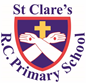 Dear Parents / Carers,Happy New Year to any of our families celebrating the Chinese New Year. To celebrate the event, our Early Years and Key Stage 1 children enjoyed learning a Chinese dance on Thursday. In Nursery, our children have been tasting a range of Chinese food including rice, noodles and crackers. They found them very tasty! Our Reception pupils have been making potions and writing the ingredients for them. In art, Year 1 have been learning different techniques associated with making collages. This will help them when they make a final piece based on animals. Linked to their history topic, Year 2 have made carvings of Zambian patterns on clay. Year 3 pupils have been busy designing an advert for a Stone Age arrow. In science, Year 4 have been researching the melting points of some solids and presented their findings on a graph.  Year 5 have been learning about our Bishop John Arnold in their RE lessons. Year 6 have been introduced to algebra in maths this week and have coped very well with this new learning.AssemblyJesus said to them, “Follow me and I will make you fishers of men.” And they left their nets at once and followed Him.  Matthew 4: 19-20In assembly this week, we focused on the call to follow Jesus, just as the disciples did. Through Gospel readings and a game, the children learnt that We follow those who love us and want what is best for us.  God loves us and wants what is best for us, so He sent Jesus to show us the way. We too can follow Jesus by living as He did.6S6S will be leading our assembly on Monday morning at 9.10am. Parents are very welcome to join us.Pupil CertificatesHeadteacher Awards Caritas AwardThe award this week goes Leo in 6H for using his God given talents to the full and, in doing so, helping those around him. Well done Leo!DodgeballOn Thursday evening a group of our Year 6 children took part in a dodgeball competition. Seven schools took part and our team was amazing. They played six games in total, winning five of them. The team are now through to the Citywide Finals representing Manchester. Not only did they win, but the team were also commended on their sports values too (honesty, respect and passion). What a fantastic achievement! Thank you to Mr Aldred and Mrs Albuquerque for taking the children to the competition and giving them this opportunity.Attendance      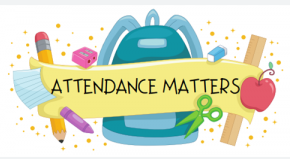 Unfortunately, our whole school attendance has slipped this week to 92.3%%. Unless your child is genuinely unwell, they should be in school. 158 days of learning have been lost this week through absences which equates to 790 hours of lost learning. School attendance is closely monitored by the leadership team for regular absentees and any noticeable patterns of absence and families will be contacted where there are concerns. If you are struggling with any aspect of attendance, please contact school.The best class for attendance this week is 5W with 99.4% which is excellent attendance. Well done!Nursery admissions September 2023If you have a child, or know of a child, who wants to attend our Nursery setting in September 2023, please call into the school office for an admission form. The office staff are starting to collate the information.World War 2 DayOur Year 6 children will be experiencing a World War 2 day on Tuesday 14th February in school. The day will entail lots of fun activities such as ration baking, drama, singing war time songs, and breaking codes. We would love for the children to come to school dressed up as evacuees for this event.Strike actionI am sure that you will have seen in the news that the NEU has balloted for strike action. As a result of this, nine of our classes will be closed to pupils on 1st February. I have sent out a separate letter regarding this on Wednesday which you should have already received. Further strike days are currently planned by the NEU on 28th February, 15th and 16th March. Safer Internet dayOn Tuesday 7th February we will be joining schools and youth organisations across the UK in celebrating Safer Internet Day 2023. Safer Internet Day is a global campaign to promote the safe and responsible use of technology, which calls on children and young people, parents, carers, teachers, social workers, law enforcement, companies, policymakers and more, to help to create a better internet. Using the internet safely and positively is a key message that we promote in school/our group/our club, and celebrating Safer Internet Day is a great opportunity for us to re-emphasise the online safety messages we deliver throughout the year. We would be delighted if you could join us in celebrating the day by continuing the conversation at home. To help you with this, the UK Safer Internet Centre have created some free activities and information for parents and carers which are available at: www.saferinternet.org.uk/SID-parents . Whether you have 5 minutes to start a conversation or hours to spare, there are top tips, quizzes and films which you can use at home with your child. If you have any concerns or questions about keeping your child safe online, please do get in touch with your child’s class teacher/Mr Flint or our Designated Safeguarding team.Warm spacesFind a Warm Welcome Space TodayNearly 3000 registered organisations have opened free, warm, welcoming spaces for the public this winter across the UK. You can use this Warm Welcome Interactive Map to find your nearest warm space, including libraries and other spaces in Manchester and further afield.Support We know that families may experience difficult times and difficult situations throughout a year, especially with the cost of living increase. We are here to support you in any way we can - should you need it.   If you are experiencing any financial or other worries, please get in touch.  If we are unable to help you, we may know of a group who can help. Please contact Mrs Sylvester at school for a discrete conversation if you require some support. Manchester City Council have a webpage called Helping Hands which is a helpful pocket guide for residents of Manchester containing information on the support available to those who may need help and advice.  Help with the cost of living crisis | Manchester City Council  There are two other sources of information that you may find useful:Manchester City Council information about Council support if you're in financial difficulty  Information on wider support - Help with the cost of living crisis | Manchester City Council   Upcoming dates:Wednesday 1st February – NEU strikeWednesday 8th February - Safer Internet DayTuesday 14th February – Year 6 World War 2 daySaturday 18th February - Sacramental Programme DayI hope that you all enjoy the weekend break.God bless,Mrs Howe.Pupil of the weekAchievement NRory for making very good choices all week! We are all so proud of you! Mickey for wonderful speaking and recalling how Chinese New Year is celebrated RSFrank for doing super Chinese dancing in our workshop this week!Phoenix for doing so well in her reading every day!RDHAnthony John for showing an improved attitude towards his learningMacey for showing great patience and working hard on her handwriting.Y1GDelina has been working hard this week to make sure every piece of work is finished. Keep it up! Brody for being a shining example when Year 1 went to church. Y1DAntoni for being a fantastic class role model and after finishing his own work, helping others to complete theirs.Jakub W for setting an incredible example in church this week to the rest of the class!Y2CFreddy for being amazing all week in classBlessing for trying her hardest to read every night at homeY2O’HDonald for trying so hard in maths and English. He has produced some amazing work! I am very proud of him!Oliver for having a wonderful imagination and using this in his English. His writing is beautiful.Y3KZach for recognising that a classmate needed some assistance in a lesson when he’d finished his own work, and stepping in to offer his help.Molly  for a real growth in confidence in class, resulting in some brilliant answers and responses during lessons and discussions.Y3ASofia for making such fantastic improvements across all subjects since the holidays and always striving to be the best she can be.Annie for trying so hard with our new Maths topic (length) this week and increasing her confidence as a result.Y4HRyan B for always being 100% focused on his work and always being so polite.Jagger for some incredible descriptive writing in English this week.Y4SPoppy for being a fantastic friend who is always really helpful and looks out for everyone.Nadia for fantastic descriptive writing about Vikings in English.Y5RWNoah for working extremely hard in every lesson this week.Bella for fantastic work in P.E, moving into space and receiving a pass.Y5GLennon for always having beautiful manners and a polite, respectful attitude in school. John Joe for amazing work in maths on long multiplication and dividing 4 digit numbers! Y6FNekendor for always being an example to her peers and trying her best in everything. She is an absolute pleasure to teachTommy for always wanting to do his best in his homework. He tries really hard with it every week.Y6HLeo for always being polite and having lovely mannersTyler for working hard independently at algebra